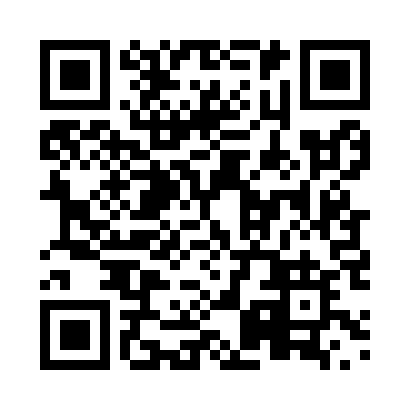 Prayer times for Rutherglen, Ontario, CanadaMon 1 Jul 2024 - Wed 31 Jul 2024High Latitude Method: Angle Based RulePrayer Calculation Method: Islamic Society of North AmericaAsar Calculation Method: HanafiPrayer times provided by https://www.salahtimes.comDateDayFajrSunriseDhuhrAsrMaghribIsha1Mon3:265:291:206:459:1211:132Tue3:275:291:206:459:1111:133Wed3:295:301:216:459:1111:124Thu3:305:311:216:459:1111:115Fri3:315:311:216:449:1011:106Sat3:325:321:216:449:1011:097Sun3:335:331:216:449:0911:088Mon3:355:341:216:449:0911:079Tue3:365:341:226:449:0811:0610Wed3:375:351:226:439:0811:0511Thu3:395:361:226:439:0711:0412Fri3:405:371:226:439:0611:0313Sat3:425:381:226:439:0611:0114Sun3:435:391:226:429:0511:0015Mon3:455:401:226:429:0410:5916Tue3:475:411:226:419:0310:5717Wed3:485:421:226:419:0310:5618Thu3:505:431:226:419:0210:5419Fri3:525:441:236:409:0110:5220Sat3:535:451:236:409:0010:5121Sun3:555:461:236:398:5910:4922Mon3:575:471:236:388:5810:4723Tue3:595:481:236:388:5710:4624Wed4:005:491:236:378:5610:4425Thu4:025:501:236:378:5410:4226Fri4:045:511:236:368:5310:4027Sat4:065:531:236:358:5210:3828Sun4:085:541:236:348:5110:3729Mon4:105:551:236:348:5010:3530Tue4:115:561:236:338:4810:3331Wed4:135:571:236:328:4710:31